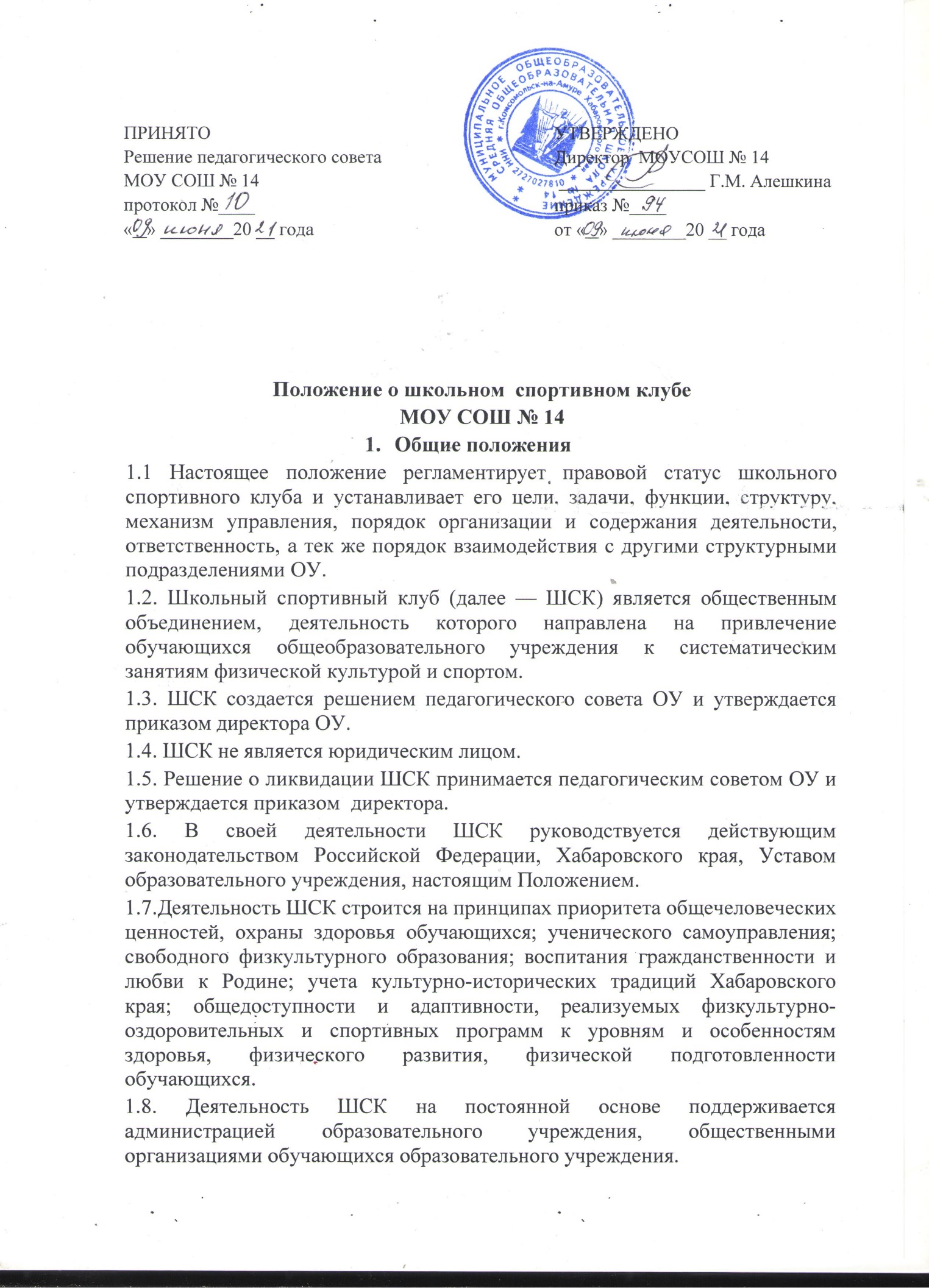 2. Цель и задачи2.1. Целью деятельности ШСК является — способствовать формированию потребности в здоровом образе жизни и систематических занятиях физической культурой и спортом у обучающихся общеобразовательного учреждения, а так же развитие в ОУ традиционных видов спорта.2.2. Задачами ШСК являются:- разработка предложений по развитию физической культуры и спорта в ОУ в рамках внеурочной деятельности;- вовлечение обучающихся в систематические занятия ФК и спортом;- повышение мотивации к укреплению здоровья;- организация физкультурно-спортивной работы ОУ во внеурочное время.3. ФункцииШСК:- организует и проводит физкультурно-оздоровительные и спортивно-массовые мероприятия;- формирует команды по видам спорта и обеспечивает их участие в соревнованиях разного уровня;- пропагандирует в ОУ основные идеи физической культуры, спорта, здорового образа жизни, в том числе деятельность ШСК;- поощряет и стимулирует обучающихся, добившихся высоких показателей в физкультурно-спортивной работе.- участвует в организации работы  летних пришкольных оздоровительно-спортивных лагерей (площадок).- организует и проводит конкурсы на лучшую постановку физкультурно-оздоровительной и спортивно—массовой работы среди классов в ОУ.- проводит учебно-тренировочные сборы (смены) для подготовки команд к участию в соревнованиях;4. Организационная структура   4.1. Управление ШСК осуществляет его руководитель (тренер-преподаватель), назначаемый директором ОУ.4.2. Руководитель ШСКосуществляет организацию и руководство всеми направлениями его деятельности.4.3. Клуб может иметь собственное название, эмблему, наградную атрибутику, спортивную форму.4.4. Основными формами работы клуба могут быть занятия в секциях, группах и командах, комплектующихся с учетом пола, уровня физической и спортивно-технической подготовленности.4.5. Членами ШСК могут быть обучающиеся образовательного учреждения, в котором созданШСК, а также обучающиеся других общеобразовательных учреждений, их родители, педагогические и другие работники учреждения, принимающие участие в мероприятиях, проводимых ШСК.4.6. Зачисление в ШСК производится по личному заявлению и справке (допуску) лечебного учреждения. 4.7. Занятия в клубе проводятся в соответствии с графиками, расписаниями, планами физкультурно-спортивных мероприятий.4.8. За всеми занимающимися в клубе устанавливается врачебно-педагогический контроль, который осуществляется медицинскими и педагогическими работниками образовательного учреждения.5. Права и обязанности5.1. Права и обязанности педагогов спортивного клуба определяются трудовым законодательством РФ, Уставом ОУ, правилами внутреннего распорядка образовательного учреждения, а так же должностными инструкциями.5.2.  Обучающиеся (члены ШСК) имеют право в соответствии со своими способностями, возможностями и интересами на выбор секций и групп для занятий, участвовать в физкультурно-оздоровительных мероприятиях, спартакиадах, физкультурных праздниках за свой ШСК.5.3. Обучающиеся (члены ШСК) обязаны:- вести здоровый образ жизни, укреплять свое здоровье, и регулярно заниматься физической культурой и спортом, улучшать свою физическую подготовленность и совершенствовать спортивное мастерство, готовить себя к высокопроизводительному труду и защите Родины;- показывать пример организованности и дисциплинированности на учебных занятиях, соревнованиях, принимать участие в общественной жизни, в физкультурно-спортивных мероприятиях ШСК;- помогать ШСК в проведении массовых мероприятий;- систематически проходить медицинское освидетельствование, соблюдать личную гигиену и требования врачебного контроля;- иметь собственную тренировочную форму для занятий;- добросовестно посещать занятия в спортивных секциях и кружках, а так же бережно относиться к спортивному оборудованию и другому имуществу ШСК.6. Финансирование6.1. Деятельность ШСК финансируется из средств ОУ и привлеченных средств (добровольные пожертвования, взносы, передаваемые материальные ценности от государственных, частных и других организаций, предприятий, а так же отдельных физических лиц);6.2. Оплата труда педагогических работников осуществляется в соответствии с действующим законодательством Российской Федерации.7. Ответственность7.1 Ответственность за качество выполнения возложенных настоящим Положением на спортивный клуб целей, задач и функций, выполнение плана работы по всем направлениям деятельности, сохранность оборудования и спортивного инвентаря, а так же за создание условий для эффективной работы своих подчиненных несет руководитель ШСК;7.2. Тренер-преподаватель спортивного клуба несет ответственность за качество выполнения работ, возложенных на него должностной инструкцией, а также жизнь и здоровье обучающихся, сохранность оборудования и спортивного инвентаря.